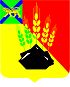 АДМИНИСТРАЦИЯ МИХАЙЛОВСКОГОМУНИЦИПАЛЬНОГО РАЙОНАПОСТАНОВЛЕНИЕ 
_______________                                  с. Михайловка                                № _______________Об утверждении программы персонифицированного финансирования дополнительного образования детей в Михайловском муниципальном районеВ соответствии с постановлениями администрации Михайловского муниципального района от 01.02.2021 № 103-па «Об утверждении муниципальной программы развития образования Михайловского муниципального района на 2021-2025 гг.», от 19.05.2021 № 554-па «Об утверждении Положения о персонифицированном дополнительном образовании детей в Михайловском муниципальном районе», администрация Михайловского муниципального района ПОСТАНОВЛЯЕТ:1. Утвердить программу персонифицированного финансирования дополнительного образования детей в Михайловском муниципальном районе на период с 01 сентября 2021 года по 31 мая 2022 года (далее – программа персонифицированного финансирования) (прилагается). 2. Управлению по вопросам образования администрации Михайловского муниципального района (Чепала А.Ф.) обеспечить организационное, информационное и методическое сопровождение реализации программы персонифицированного финансирования. 3. Муниципальному казённому учреждению «Управление по организационно-техническому обеспечению деятельности администрации Михайловского муниципального района» (Горшков А.П.) разместить настоящее постановление на официальном сайте администрации Михайловского муниципального района в информационно-коммуникационной сети Интернет4. Контроль исполнения настоящего постановления возложить на начальника управления финансов администрации Михайловского муниципального района Сенчило А.А.Глава Михайловского муниципального района –Глава администрации района                                                       В.В. Архипов                                                          				   Приложение УТВЕРЖДЕНАпостановлением администрации Михайловского муниципального районаот ____________ № ___________Программа персонифицированного финансирования дополнительного образования детей в Михайловском муниципальном районеПараметры системы персонифицированного финансированияПорядок установления и использования норматива обеспечения сертификата.Норматив обеспечения сертификата для детей в возрасте от 5 до 18-ти лет на период действия программы персонифицированного финансирования устанавливается в размере нормативной стоимости дополнительной общеобразовательной программы художественной направленности общей продолжительностью 216 часов реализации по учебному плану в рамках групповой работы с детьми, количеством детей, одновременно находящихся в группе от 10 до 15 человек, определенной в соответствии с Правилами персонифицированного финансирования дополнительного образования детей в Приморском крае.При присвоении сертификату дополнительного образования статуса сертификата персонифицированного финансирования в соответствии с положением о персонифицированном дополнительном образовании детей в Михайловском муниципальном районе объем его доступного для использования остатка устанавливается в размере скорректированного норматива обеспечения сертификата, определяемого по следующей формуле:где – норматив обеспечения сертификата дополнительного образования, установленный для соответствующей категории детей на период действия программы персонифицированного финансирования; – общее число месяцев активного использования сертификатов дополнительного образования в течение периода действия программы персонифицированного финансирования; – число месяцев активного использования сертификатов дополнительного образования оставшихся на момент присвоения статуса сертификата персонифицированного финансирования до конца периода действия программы персонифицированного финансирования, включая месяц, в котором осуществляется присвоение сертификату статуса сертификата персонифицированного финансирования.В целях определения объема доступного для использования остатка сертификата дополнительного образования под месяцами активного использования сертификатов дополнительного образования понимаются следующие месяцы: январь, февраль, март, апрель, май, сентябрь, октябрь, ноябрь, декабрь.1Период действия программы персонифицированного финансирования1 сентября 2021 по 31 мая 20221 сентября 2021 по 31 мая 20222Категория детей, которым предоставляются сертификаты дополнительного образования Дети в возрасте от 5 до 18 летДети в возрасте от 5 до 18 лет3Число сертификатов дополнительного образования, обеспечиваемых за счет средств бюджета Михайловского муниципального района на период действия программы персонифицированного финансирования (не более),  ед.Число сертификатов дополнительного образования, обеспечиваемых за счет средств бюджета Михайловского муниципального района на период действия программы персонифицированного финансирования (не более),  ед.Число сертификатов дополнительного образования, обеспечиваемых за счет средств бюджета Михайловского муниципального района на период действия программы персонифицированного финансирования (не более),  ед.3.1Дети от 5 до 18 лет 90904Норматив обеспечения сертификата персонифицированного финансирования, установленный для соответствующей категории детей на период действия программы персонифицированного финансирования,  рублей:Норматив обеспечения сертификата персонифицированного финансирования, установленный для соответствующей категории детей на период действия программы персонифицированного финансирования,  рублей:Норматив обеспечения сертификата персонифицированного финансирования, установленный для соответствующей категории детей на период действия программы персонифицированного финансирования,  рублей:4.1Дети от 5 до 18 лет 16454164545Объем обеспечения сертификатов дополнительного образования в статусе сертификатов персонифицированного финансирования на период действия программы персонифицированного финансирования, рублейОбъем обеспечения сертификатов дополнительного образования в статусе сертификатов персонифицированного финансирования на период действия программы персонифицированного финансирования, рублейОбъем обеспечения сертификатов дополнительного образования в статусе сертификатов персонифицированного финансирования на период действия программы персонифицированного финансирования, рублей5.1Дети от 5 до 18 летДети от 5 до 18 лет14808606Объем обеспечения сертификатов дополнительного образования в статусе сертификатов персонифицированного финансирования на период с 01 сентября 2021 года по 31 декабря 2021, рублей  Объем обеспечения сертификатов дополнительного образования в статусе сертификатов персонифицированного финансирования на период с 01 сентября 2021 года по 31 декабря 2021, рублей  Объем обеспечения сертификатов дополнительного образования в статусе сертификатов персонифицированного финансирования на период с 01 сентября 2021 года по 31 декабря 2021, рублей  Дети от 5 до 18 лет6581606581607Объем обеспечения сертификатов дополнительного образования в статусе сертификатов персонифицированного финансирования на период с 01 января 2022 года по 31 мая 2022, тыс. рублей  Объем обеспечения сертификатов дополнительного образования в статусе сертификатов персонифицированного финансирования на период с 01 января 2022 года по 31 мая 2022, тыс. рублей  Объем обеспечения сертификатов дополнительного образования в статусе сертификатов персонифицированного финансирования на период с 01 января 2022 года по 31 мая 2022, тыс. рублей  Дети от 5 до 18 лет8227008227008На период действия программы персонифицированного финансирования установлены следующие ограничения числа одновременно оказываемых услуг по реализации дополнительных общеразвивающих программ, которые полностью или частично финансируется за счет сертификатов дополнительного образования:На период действия программы персонифицированного финансирования установлены следующие ограничения числа одновременно оказываемых услуг по реализации дополнительных общеразвивающих программ, которые полностью или частично финансируется за счет сертификатов дополнительного образования:На период действия программы персонифицированного финансирования установлены следующие ограничения числа одновременно оказываемых услуг по реализации дополнительных общеразвивающих программ, которые полностью или частично финансируется за счет сертификатов дополнительного образования:8.1при реализации программ технической направленностиограничения не установленыограничения не установлены8.2при реализации образовательных программ художественной направленностиограничения не установленыограничения не установлены8.3при реализации образовательных программ физкультурно-спортивной направленностиограничения не установленыограничения не установлены8.4при реализации образовательных программ естественно-научной направленностиограничения не установленыограничения не установлены8.5при реализации образовательных программ туристско-краеведческой направленностиограничения не установленыограничения не установлены8.6при реализации образовательных программ социально-гуманитарной направленностиограничения не установленыограничения не установлены